Тема недели«Буква З, звуки [з]- [зь]».(Подготовила: учитель-логопед Коник Е.И..)Уважаемые родители! Вашему  вниманию предлагается  видеоролик, с помощью которого вы можете познакомить ребенка с  буквой З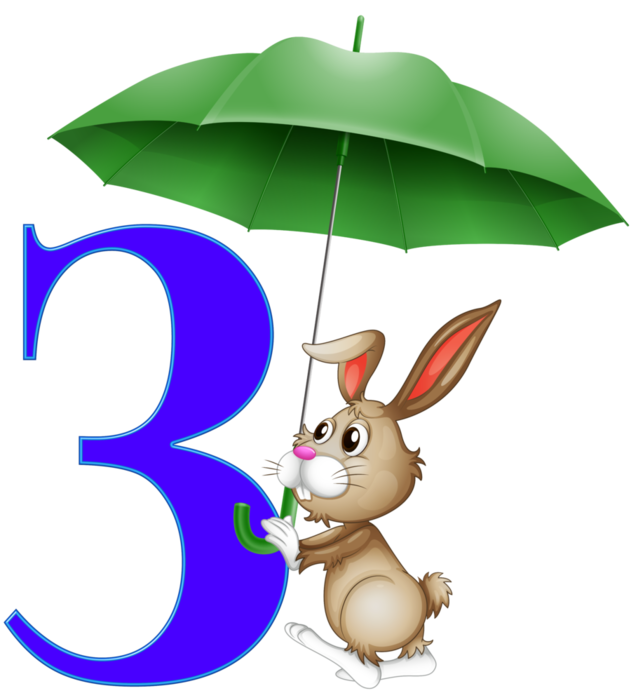 Ссылка «Буква З»https://youtu.be/SHka_aianggСсылка «Звуки [з] [зь], буква З» https://youtu.be/BuxaS0WPdTQДалее побеседуйте с ребенком, поиграйте в предложенные игры и выполните задания: Знакомство со звуком [3].Задание 1. Взрослый предлагает ребенку определить первый звук в слове зайка.Символ звука: муха звенит: 33333... 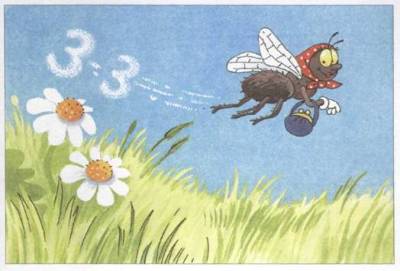 Характеристика звука: звук согласный (язычок создает преграду воздуху), твердый, звонкий. Обозначение синим цветом.Задание 2.  Фонетическое упражнение.Комарики летят и звенят: 333333... (произносить длительно на плавном выдохе).Задание 3. Дидактическое упражнение «Хлопнуть в ладошки, если услышишь звук [3]»:3,м б, в, з...; за, ба, га, зы...; зонт, коза, мама, бабуля, коза, узоры, молоко.Задание 4. Повторить за взрослым серию слогов: за-зо-зу-зы; зда-здо-зду-зды.Задание 5. Взрослый произносит слова целиком и просит ребенка разделить слова на слоги, назвать одинаковый второй слог во всех этих словах:музыка, козырек, пузырек; казаки, фазаны, вокзалы.Задание 6. Взрослый предлагает ребенку заменить первый звук в словах на звук [3]. Какие слова получились? Составить с каждым словом предложение:губы — зубы, набор —..., двери —..., наряд —..., дуб — ..., вагон —...Задание 7. Подобрать как можно больше слов со звуком [3], определить место звука [3] в словах (начало, середина слова).Знакомство со звуком [3'].Задание 1. Взрослый просит ребенка ответить на вопрос и назвать первый звук в ответе: Когда на улице мороз, идет снег, замерзают реки? (Зимой.)Символ звука: комар звенит: зьзьзь... 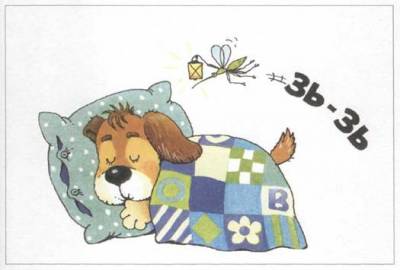 Характеристика звука: согласный, мягкий, звонкий. Обозначение: зеленый кружок  или квадратик.Задание 2. Дидактическое упражнение «Хлопни в ладошки, если услышишь звук [3']»:зь, мь, бь...; зя, зе, би...; зима, лето, зимородок, пила...Задание 3. Назвать лишнее слово в ряду (по месту звука [З’] в слове):зима, земля, зеленый, козел; кизил, зяблик, разиня, резина.Задание 4. Заменить первый звук в словах на звук [3']. Какие слова получились? Составить с ними предложения.Кефир — зефир, пеленка — ...Задание 5. Выучить чистоговорку:Зи-зи-зи—резину привези.Дифференциация звуков [3] — [3'].Задание 1. Дидактическое упражнение «Скажи наоборот»:за-зя, зы-...; зя-за, зиНазвать лишнее слово в ряду:зубы, зимний, золото, коза; зяблик, зефир, магазин, козы.Дидактическое упражнение «Подари подарки Зое и Зине» (подобрать слова со звуками [3] и [3’]).На что еще похожа буква 3?Задание 1. Звуко-слоговой анализ слов; выкладывание схем из кружков; составление слов из букв разрезной азбуки, чтение, списывание, письмо под диктовку печатными буквами:Зина, зима, замок, зонт, зубы.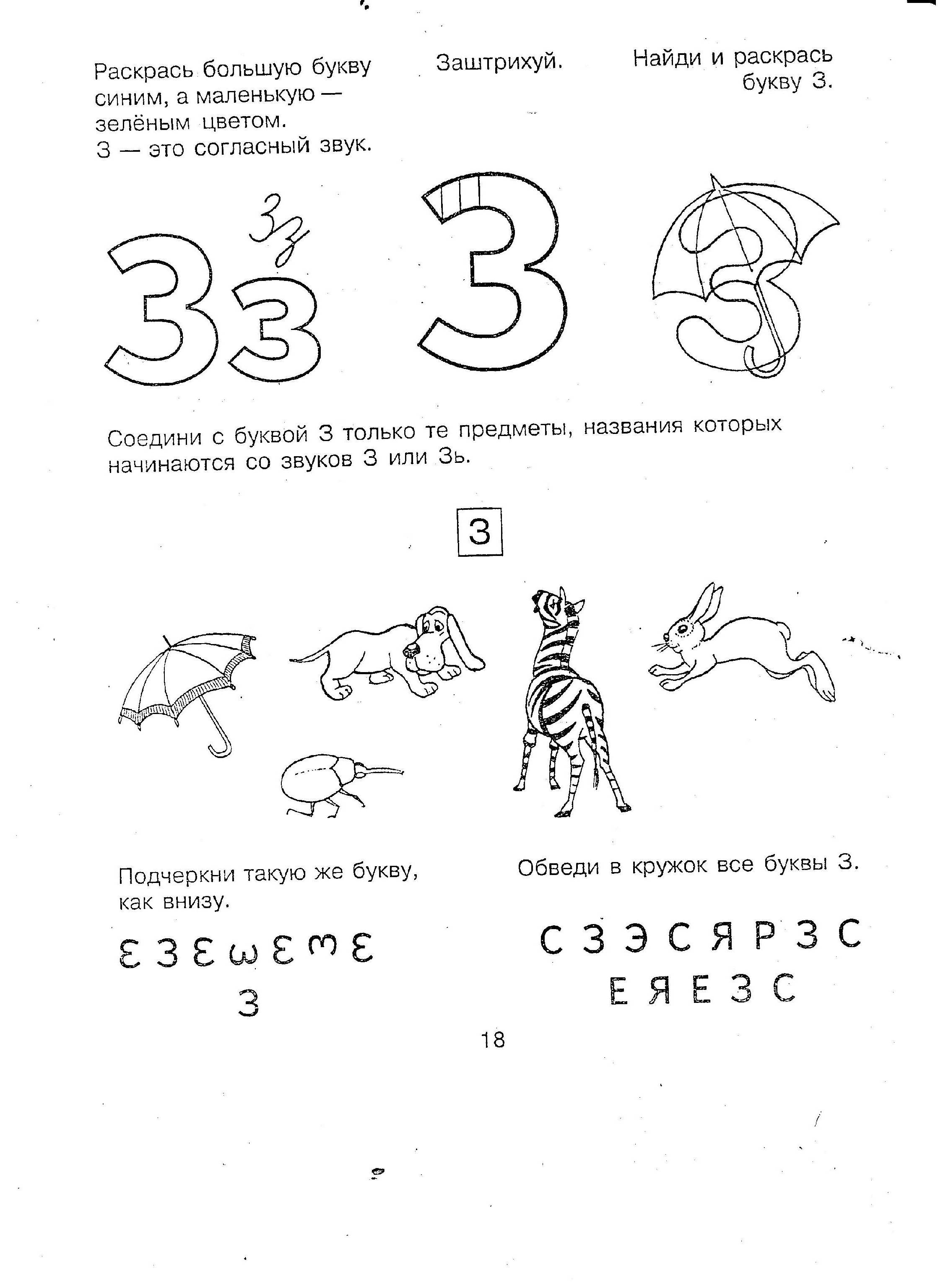 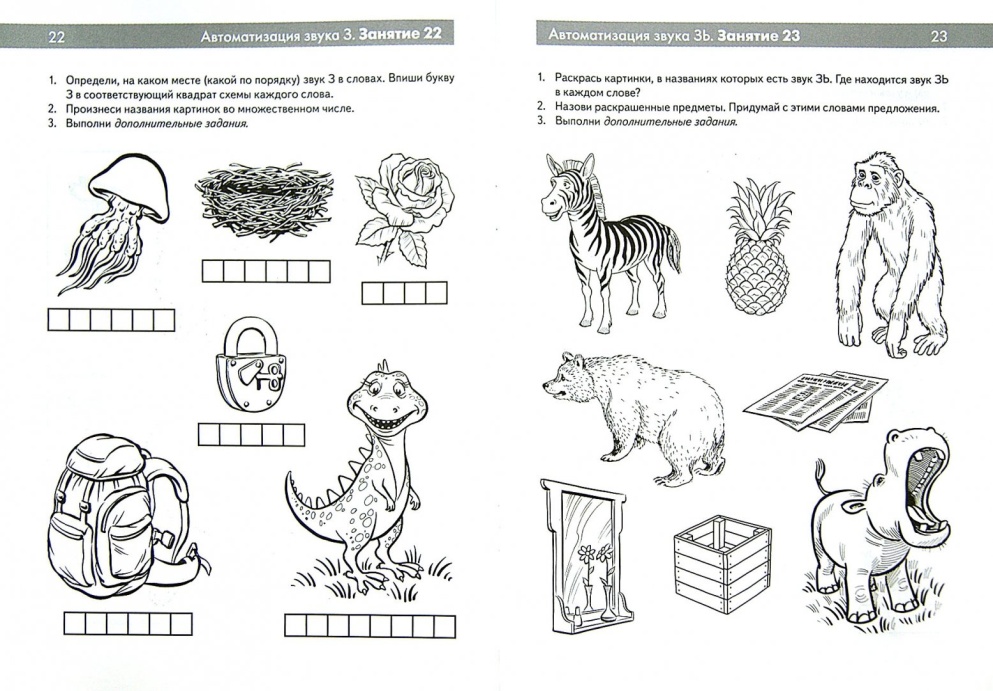 Слова: медуза, гнездо, роза, замок, рюкзак, динозаврСлова: зебра, ананас, обезьяна, медведь, газета, зеркало, ящик, бегемотЗанятие 22 | Уроки Мудрой Совы | Логозаврия: сайт детских компьютерных игр (logozavr.ru)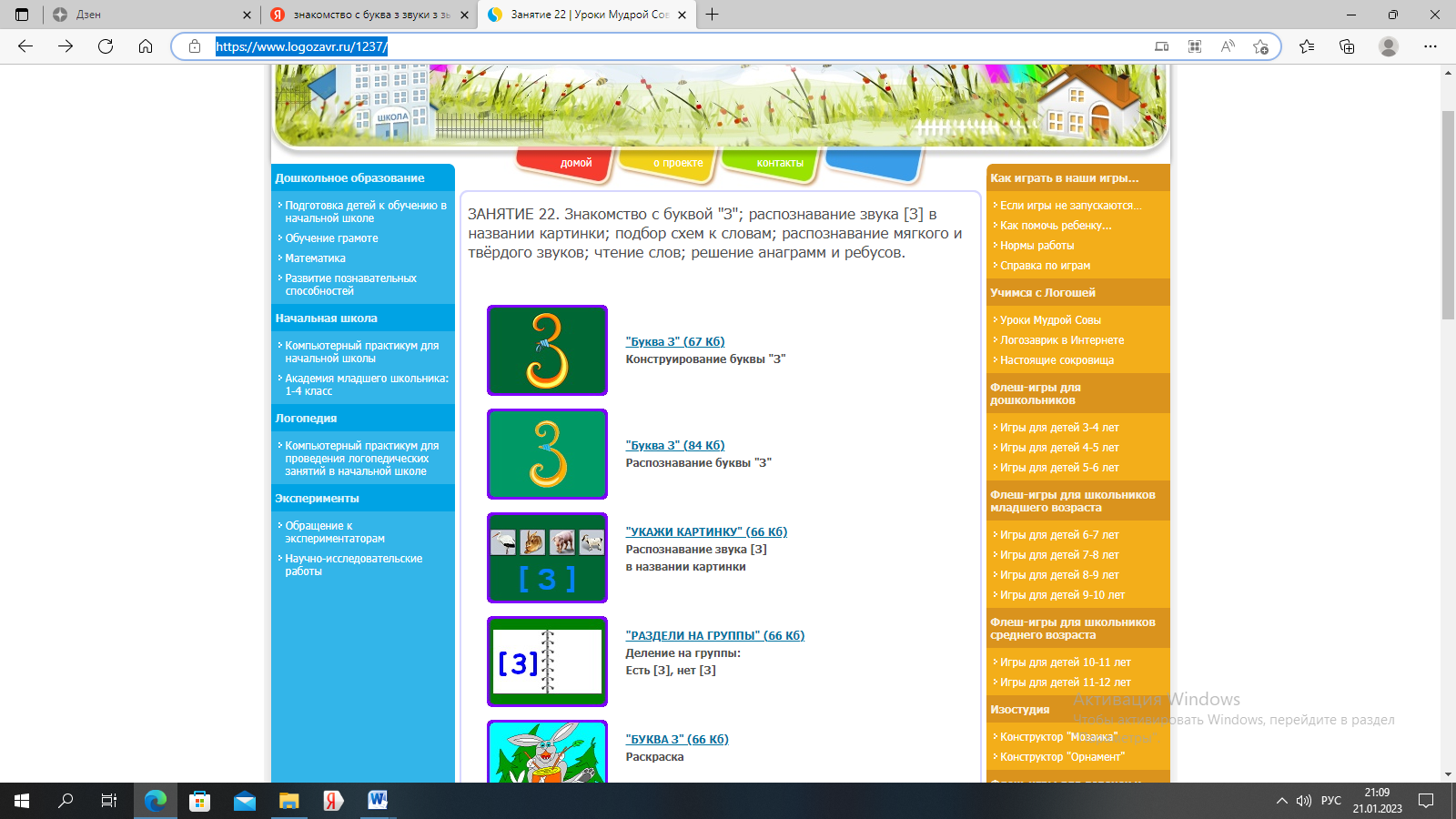 Игры для закрепления темы: звуки [з]-[зь], буква З